               SZKOŁA PODSTAWOWA NR 366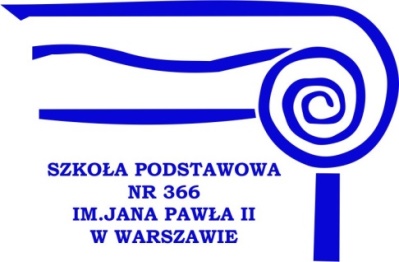                             IM. JANA PAWŁA II                                W WARSZAWIEul. Strumykowa 21, 03-138 Warszawa, tel. (0-22) 587 09 81, 602 512 932 fax: 587 09 98www.strumyk21.edupage.org  /e-mail /: sekretariat@strumyk21.edu.plKWESTIONARIUSZ  DLA  RODZICÓW  DZIECKAUBIEGAJĄCEGO  SIĘ  O  PRZYJĘCIE  DO KLASY  VISZKOŁY  PODSTAWOWEJ PRZY UL.  STRUMYKOWEJ 21Imiona i nazwisko ucznia      									 Data i miejsce urodzenia 									PESEL DZIECKAImiona i nazwiska rodziców 			Adres zamieszkania: 																							                       (ulica, numer domu, numer mieszkania, miejscowość, kod)Adres zameldowania: 									(ulica, numer domu, numer mieszkania, miejscowość, kod)Telefon kontaktowy do matki /opiekun prawny/: 						Telefon kontaktowy do ojca /opiekun prawny/: 						Adres e-mailowy: 										Nazwa i adres Szkoły Podstawowej, do której uczęszcza					Adres i nazwa szkoły rejonowej (dotyczy uczniów spoza rejonu) 				W naszej szkole Państwa dziecko będzie uczyło się dwóch języków obcych.                      Pierwszego – języka angielskiego w wymiarze 3 godzin tygodniowo, drugiego (2 godziny) do wyboru -  zgodnie z zamieszczona tabelą.Uczniowie klasy VI będą przygotowywani do pracy w klasie dwujęzycznej, realizując projekty językowe.Proszę zaznaczyć drugi język obcy, którego Państwa dziecko będzie się uczyło. Należy zaznaczyć więcej niż 1 język, zgodnie z kolejnością wyboru (1, 2 ), co jest niezbędne przy organizacji klas w roku szkolnym 2018/2019.Uczniowie posiadający orzeczenie do kształcenia specjalnego składają ten dokument wraz z kwestionariuszem.Dodatkowe informacje o dziecku, które chcielibyście Państwo zgłosić: dotyczące zdrowia, wybitnych  osiągnięć, potrzeb edukacyjnych, ewentualnie innych: 																																	czy dziecko będzie korzystać z obiadów? 						              							(proszę wpisać: tak lub nie)											
                                                        Podpisy rodziców / prawnych opiekunów dzieckaJęz. niemieckiJęz. hiszpański